 КАРАР                                                                                                 ПОСТАНОВЛЕНИЕ    № 50                                                                                         от «15» ноября 2021 года             Об  утверждении  муниципальной  программы «Энергосбережение  и повышение  энергетической эффективности  в  сельском  поселении  Кузяновский  сельсовет  муниципального  района  Ишимбайский  район  Республики  Башкортостан  на             2021-2024    годы»                      В  соответствии  с  пунктом  2  статьи  7  Федерального  закона  от  23  ноября  2009  года № 261-ФЗ «Об   энергосбережении  и  о  повышении  энергетической  эффективности  и о внесении  изменений  в  отдельные  законодательные   акты  Российской  Федерации»,постановляю:     1. Утвердить  муниципальную  программу  «Энергосбережение  и  повышение  энергетической  эффективности  в  сельском поселении  Кузяновский  сельсовет  муниципального  района  Ишимбайский  район Республики  Башкортостан  на  2021-2024 годы, согласно  приложению.     2.  Установить, что  в  ходе  реализации  муниципальной  программы «Энергосбережение  и  повышение  энергетической  эффективности  в сельском  поселении  Кузяновский сельсовет  муниципального  района  Ишимбайский  район  Республики  Башкортостан  на  2021-2024 годы», подлежит  ежегодной  корректировке  мероприятий  и  объемы  их финансирования  с  учетом  возможностей  средств  бюджета  поселения.     3.Настоящее  постановление  вступает  в  силу  с  момента  его  подписания  и  подлежит  обнародованию  в  здании  администрации  сельского  поселения  Кузяновский  сельсовет  муниципального  района Ишимбайский  район  Республики  Башкортостан.     4.  Контроль  за  выполнением   данного  постановления  оставляю  за  собой.Глава  администрациисельского поселенияКузяновский сельсовет                                                           И.А. ШаяхметовБашкортостан Республикаhы Ишембай районы муниципаль районы Көҙән  ауыл советы ауыл биләмәhе хакимиәте 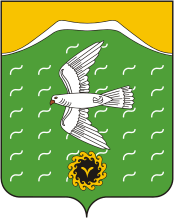 Администрация сельского поселения              Кузяновский сельсовет              муниципального района              Ишимбайский район              Республики БашкортостанСовет  урамы, 46,Көҙән  ауылы, Ишембай районы, Башкортостан Республикаһы453234Тел.; 8(34794) 73-243, факс 73-200.Е-mail: kuzansp@rambler.ru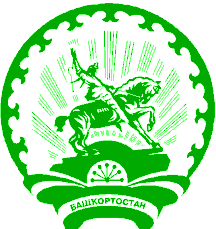               ул. Советская, 46,              с.Кузяново, Ишимбайский район,              Республика Башкортостан             453234             Тел.; 8(34794) 73-243, факс 73-200.             Е-mail: kuzansp@rambler.ru